Министерство науки и высшего образования РФСовет ректоров вузов Томской областиОткрытая региональная межвузовская олимпиада2020-2021ФИЗИКА8 класс1 Вариант. II этап.1. В воду на тонкой проволоке длиной l и массой m опущен металлический цилиндр плотностью ρ, диаметром d и выстой h. Какую минимальную работу нужно совершить, чтобы вынуть цилиндр из воды за проволоку. Площадь круга S = πr2. Плотность воды ρ0.Возможное решение:Минимальная работа, которую нужно совершить пойдет на увеличение потенциальной энергии тела, при этом не сообщая телу заметного изменения скорости. Таким образом общая работа состоит из работы по поднятию проволоки и работы по подъему самого цилиндра:,где  - работа по поднятию проволоки,  - работа по поднятию цилиндра.	(4 балла)Так как проволока тонкая – силой Архимеда, действующей на неё – можно пренебречь, с другой стороны пока цилиндр в воде , а когда цилиндр выходит из воды, она меняется от какого-то максимально значения , до минимального по линейному закону (отсюда можно высчитать среднюю силу Архимеда). Отсюда можно записать:	,	.	(8 баллов)Массу цилиндра необходимо выразить через плотность и объём: , и аналогично сила Архимеда .	(4 балла)Тогда, подставляя выраженные величины, можно записать ответ в общем виде:	.	(4 балла)2. Стержень состоит из двух одинаковых по длине, но разных по сечению частей. Медная часть имеет плотность ρ1. Плотность стальной части ρ2, а площадь поперечного сечения S2. Если состыкованный стержень поставить на острие опоры, то к концу стальной части необходимо приложить силу F, чтобы вся система находилась в горизонтально положении.Найдите сечение медного стержня.Возможное решениеСделан рисунок, отмечены силы, площадь частей стержня:.	(4 балла)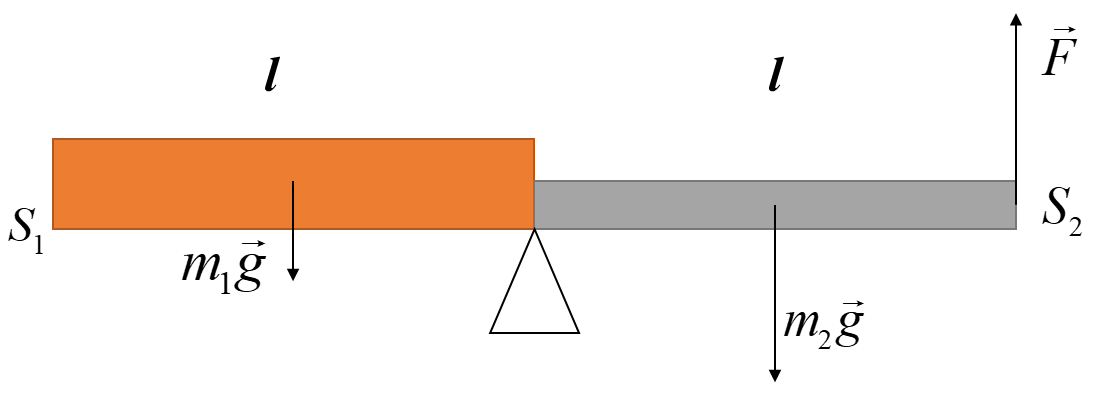 Пусть l – длина части стержня, тогда можно записать условия равенства моментов (правило рычага):(1)	,	(6 баллов)где  можно заменить через плотность и объем: , .	(2 балла)Продолжая замену , и разделив уравнение (1) на l получим: 	(2 балла)(2)	,	(2 балла)Остается лишь выразить искомую площадь медной части стержня:,Ответ: 	.	(4 балла)3. На графике приведена зависимость скорости автомобиля от времени. Определите среднюю скорость автомобиля. 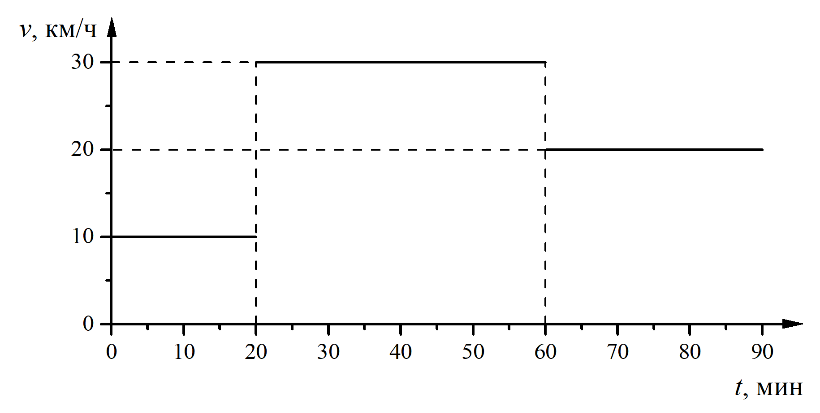 Возможное решениеСредняя скорость – это всё расстояние, деленное на полное время пути: (1)	.	(16 баллов)Тогда, если выписать каждый временной участок:(2)		(2 балла)Можно получить окончательное выражение и ответ: (3)	.	(2 балла)Ответ: .4. Водонагреватель состоит из ёмкости для воды и двух тепловых элементов, причём мощность первого в 3 раза меньше мощности второго. Используя только первый тепловой элемент можно нагреть 20 литров воды на 75°C за 3,5 часа. Сколько времени займет нагрев 80 л воды на ту же температуру с помощью двух тепловых элементов?Возможное решениеПравильно записать исходные данные: , , тогда: 	(2 балла)Количество теплоты передаваемая первым тепловым элементов объёму воды можно записать как: (1)	,	(6 баллов)с другой стороны, нагрев с помощью двух тепловых элементов:(2)	,	(6 баллов)тогда, проведя замену, и разделив выражение (2) на (1), можно выразить :(3)	,	(4 балла)	.	(2 балла)Ответ: .5. Провод длиной l был придавлен валиком шириной h так, что по краям остались одинаковые части без изменения толщины. При этом он удлинился на величину x не изменив своего объёма, у провода уменьшилась площадь поперечного сечения только в придавленной области. Определить во сколько раз изменилось сопротивление такого провода.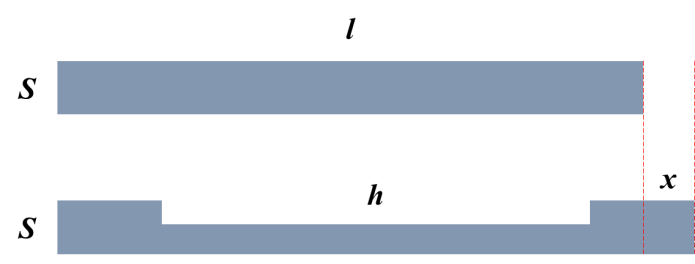 Возможное решениеОбъём провода не изменился, таким образом, можем записать: .	(3 балла)Тогда площадь придавленной валиком части провода можно выразить как: (1)	,	(1 балл)Сопротивление провода определяется по формуле: , причем в случае когда провод придавлен по центру – общее сопротивление можно рассчитать как сумму последовательно соединённых проводов соответствующего сечения:,где , а . Таким образом, можно выразить итоговое:	(4 балла)(2)		(8 баллов)Таким образом, наконец, зная что , можно выразить ответ:(3)		(4 балла)Оценка заданий №№ 1 – 5 по 20 балловВнимание!Задача считается решённой, если, помимо правильного ответа, приведены необходимые объяснения.Желаем успеха!Министерство науки и высшего образования РФСовет ректоров вузов Томской областиОткрытая региональная межвузовская олимпиада2020-2021ФИЗИКА8 класс2 Вариант. II этап.1. В воду на тонкой проволоке длиной l и массой m опущен металлический цилиндр плотностью ρ и выстой h. Минимальная работа, которую нужно совершить, чтобы вынуть цилиндр из воды за проволоку равна A. Найти площадь основания цилиндра. Площадь круга S = πr2. Плотность воды ρ0.Возможное решение:Минимальная работа, которую нужно совершить пойдет на увеличение потенциальной энергии тела, при этом не сообщая телу заметного изменения скорости. Таким образом общая работа состоит из работы по поднятию проволоки и работы по подъему самого цилиндра:,где  - работа по поднятию проволоки,  - работа по поднятию цилиндра.	(4 балла)Так как проволока тонкая – силой Архимеда, действующей на неё – можно пренебречь, с другой стороны пока цилиндр в воде , а когда цилиндр выходит из воды, она меняется от какого-то максимально значения , до минимального по линейному закону (отсюда можно высчитать среднюю силу Архимеда). Отсюда можно записать:	,	.	(8 баллов)Массу цилиндра необходимо выразить через плотность и объём: , и аналогично сила Архимеда .	(4 балла)Тогда, подставляя выраженные величины, можно записать в общем виде:	.	(3 балла)После чего нетрудно получить итоговый ответ:	.	(1 балл)2. Стержень состоит из двух одинаковых по длине, но разных по сечению частей. Медная часть имеет плотность ρ1 и сечение S1. Плотность стальной части ρ2. Если состыкованный стержень поставить на острие опоры, то к концу медной части необходимо приложить силу F, чтобы вся система находилась в горизонтально положении. Найдите сечение стального стержня. Возможное решениеСделан рисунок, отмечены силы, площадь частей стержня:.	(4 балла)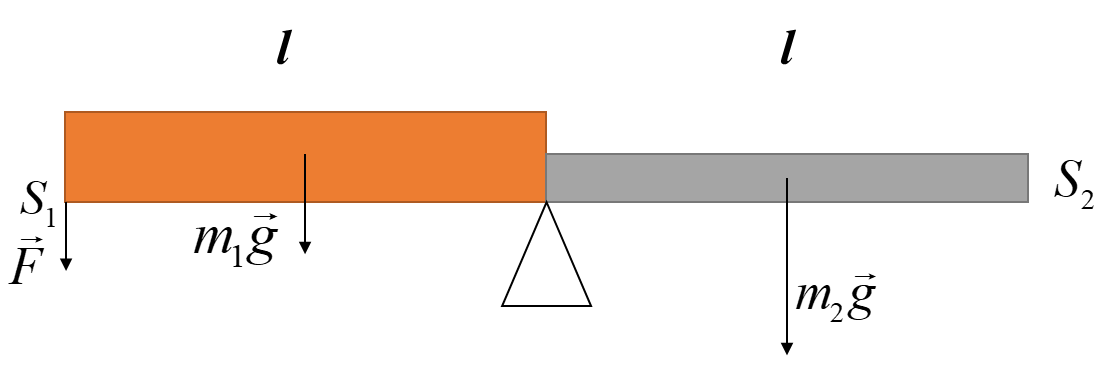 Пусть l – длина части стержня, тогда можно записать условия равенства моментов (правило рычага):(1)	,	(6 баллов)где  можно заменить через плотность и объем: , .	(2 балла)Продолжая замену , и разделив уравнение (1) на l получим:	(2 балла)(2)	.	(2 балла)Остается лишь выразить искомую площадь стальной части стержня:.	(4 балла)3. Определите среднюю скорость автомобиля, если зависимость скорости от времени задана на графике. 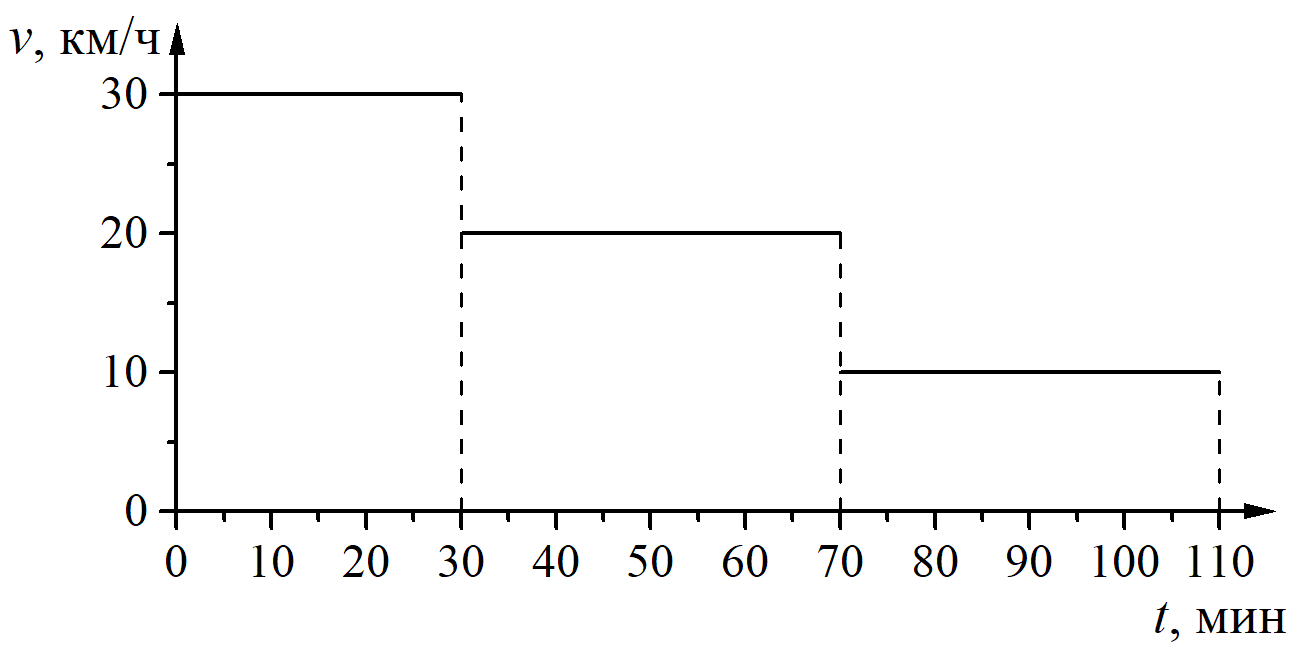 Возможное решениеСредняя скорость – это всё расстояние, деленное на полное время пути: (1)	.	(16 баллов)Тогда, если выписать каждый временной участок:(2)		(2 балла)Можно получить окончательное выражение и ответ: (3)	.	(2 балла)Ответ: .4. Водонагреватель состоит из ёмкости для воды и двух тепловых элементов, причём мощность первого в 4 раза больше мощности второго. Используя оба тепловых элемента можно нагреть 80 литров воды на 75°C за 2,8 часа. Сколько времени займёт нагрев 20 л воды на ту же температуру с помощью только второго теплового элемента?Возможное решениеПравильно записать исходные данные: , , тогда: 	(2 балла)Количество теплоты передаваемая воде в первом случае, можно записать как: (1)	,	(6 баллов)с другой стороны, нагрев с помощью только второго теплового элемента:(2)	,	(6 баллов)тогда, проведя замену, и разделив выражение (2) на (1), можно выразить :(3)	,	(4 балла)	.	(2 балла)Ответ: .5. Провод длиной l был придавлен с двух концов валиком шириной h так, что в середине осталась неизменённая часть провода. При этом провод удлинился на величину x не изменив своего объёма. У провода уменьшилась площадь поперечного сечения только в придавленных областях h. Во сколько раз изменилось сопротивление такого провода?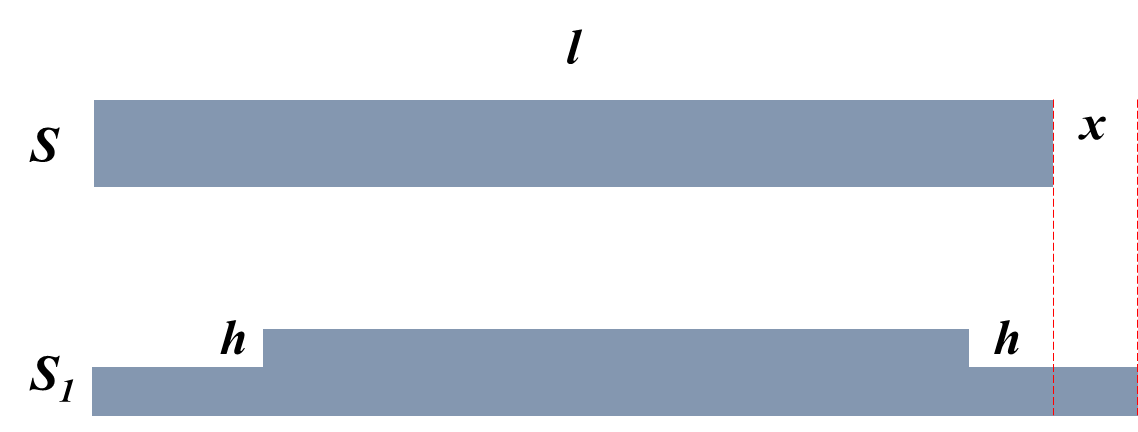 Возможное решениеОбъём провода не изменился, таким образом, можем записать: .	(3 балла)Тогда площадь придавленной валиком части провода можно выразить как: (1)	,	(1 балл)Сопротивление провода определяется по формуле: , причем в случае когда провод придавлен по центру – общее сопротивление можно рассчитать как сумму последовательно соединённых проводов соответствующего сечения:,где , а . Таким образом, можно выразить итоговое:	(4 балла)(2)		(8 баллов)Таким образом, наконец, зная что , можно выразить ответ:(3)		(4 балла)Оценка заданий №№ 1 – 5 по 20 балловВнимание!Задача считается решённой, если, помимо правильного ответа, приведены необходимые объяснения.Желаем успеха!